Олимпиада по информатике «Информашка» для 5-6 классыУчастники работают в течение 5 минут над кроссвордами и сдают результаты.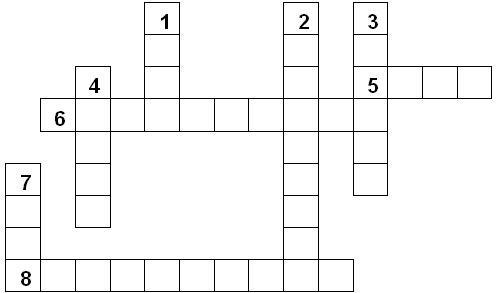 Ограниченная рамкой область экрана (окно).Центральный … (процессор)Устройство для хранения информации (память).До появления компьютера она использовалась как основное средство хранения информации (книга).Это устройство названо именем маленького зверька с длинным хвостом (мышь).Знания об окружающем мире (информация).При нажатии на эту кнопку открывается Главное меню (Пуск).Устройство для ввода информации (клавиатура)Максимальная оценка – 8 баллов. Перед вами анаграммы. Надо расшифровать слова и исключить лишнее.КТОР, ШЬМЫ, ОЗКА, УХАМ (крот, мышь, коза, муха)ТЕРМ, МЮЙД, НУТФ (метр, дюйм, фунт)ГРИТ, РУЯГА, СЛОЁ, КОЛВ (тигр, ягуар, осёл, волк)“Отгадай-ка”ветвление                                                                        слово 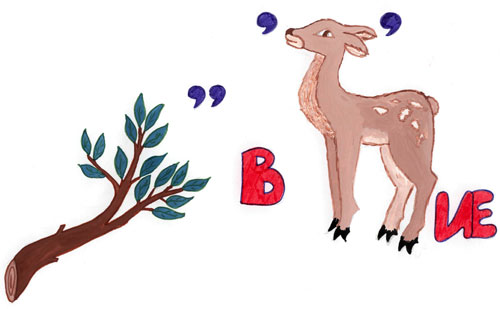 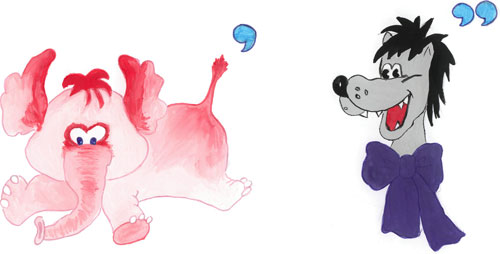 Иван пришел в банк раньше Димы, Маша – позже Димы, Катя раньше Ивана, Таня – позже Маши. Кто пришел раньше всех? Кто – позже всех? В каком порядке приходили посетители? (Расставь под именами цифры)За правильный ответ 1 балл.Участники садятся за компьютер. Их задача быстрее и правильнее соперника набрать текст.Умная, послушная, 
К сыру равнодушная, 
Кота не раздражает, 
Хозяев уважает, 
По коврику гуляет, 
Хвостиком виляет, 
Курсором управляет.Составить слова из слова ИНФОРМАТИКА.За каждое слово 1 баллЗа правильный ответ на вопрос участник получает 1 балл.Устройство ввода информации … (мышь, клавиатура)Компьютерная программа, предназначенная для набора текста …(блокнот)Краткое нажатие на кнопку мыши называется ….(щелчок)Ограниченная рамкой область экрана для размещения компьютерных объектов и выполнения действий с ними называется … (компьютерное окно)Клавиша, позволяющая отделить одно слово от другого называется...(пробел)Многие действия на компьютере начинаются с нажатия кнопки …(Пуск)Для печати прописной буквы в тексте используют клавишу …(Shift)Переход на новую строку осуществляют с помощью клавиши …(Enter)Вот закончилась олимпиада. 
Результат узнать пора. 
Кто же лучше всех трудился 
И в олимпиаде отличился?ТаняКатяИванМашаДима51243